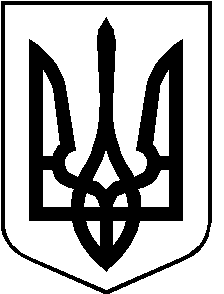 РОЖИЩЕНСЬКА МІСЬКА РАДАЛУЦЬКОГО РАЙОНУ ВОЛИНСЬКОЇ ОБЛАСТІвосьмого скликанняРІШЕННЯ 25 листопада 2021 року                                                                                  № 13/44Про надання дозволу на розроблення проекту землеустрою щодо відведення земельної ділянки ПрАТ «Київстар»	Розглянувши звернення ПрАТ «Київстар», про надання дозволу на розроблення проекту землеустрою щодо відведення в оренду земельної ділянки загальною площею  в с. Рудка-Козинська, для встановлення та обслуговування базової станції стільникового зв’язку, керуючись п. 34 статті 26 Закону України «Про місцеве самоврядування», статтями 12, 93, 124 Земельного кодексу України, статтями 19, 25, 50 Закону України «Про землеустрій», Законом України «Про оренду землі», враховуючи рекомендації постійної комісії з питань депутатської діяльності та етики, дотримання прав людини, законності та правопорядку, земельних відносин, екології, природокористування, охорони пам’яток та історичного середовища                від 18.11.2021 року № 15/32, міська рада  ВИРІШИЛА:1. Надати дозвіл ПрАТ «Київстар» на розроблення проекту землеустрою щодо відведення земельної ділянки в оренду терміном на 10 років загальною площею  в с. Рудка-Козинська, для розміщення та експлуатації об’єктів і споруд телекомунікацій (13.01) – для встановлення та експлуатації базової станції стільникового зв’язку.2. Проект землеустрою щодо відведення земельної ділянки подати для розгляду та затвердження у встановленому порядку. 	3. Контроль за виконанням даного рішення покласти на постійну комісію з питань депутатської діяльності та етики, дотримання прав людини, законності та правопорядку, земельних відносин, екології, природокористування, охорони пам’яток та історичного середовища Рожищенської міської ради.Міський голова                       			Вячеслав ПОЛІЩУКПазюк 21541Кузавка 21541